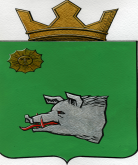 АДМИНИСТРАЦИЯ МАЙСКОГОСЕЛЬСКОГО ПОСЕЛЕНИЯКРАСНОКАМСКОГО МУНИЦИПАЛЬНОГО РАЙОНАПЕРМСКОГО КРАЯ ПОСТАНОВЛЕНИЕ20.02.2017											№ 24Об утверждении состава конкурсной комиссии по отбору проектов инициативного бюджетирования Майского сельского поселения         Во исполнение Закона Пермского края от 02 июня 2016 г. № 654-ПК «О реализации проектов инициативного бюджетирования в Пермском крае», администрация Майского сельского поселения ПОСТАНОВЛЯЕТ: Утвердить прилагаемый  состав  конкурсной комиссии по отбору проектов  инициативного бюджетирования Майского сельского поселения. Настоящее постановление подлежит опубликованию в информационном бюллетени администрации Майского сельского поселения «Майский вестник» и на официальном сайте администрации Майского сельского поселения http//:www.adm-maisk.ru./.Контроль за исполнением постановления оставляю за собой. Глава сельского поселения-глава администрацииМайского сельского поселения					      С.Г. КунафинаН.С. Колоколова., 92-578УТВЕРЖДЕНПостановлением администрацииМайского сельского поселения от 20.02.2017 № 24СОСТАВ конкурсной комиссии по отбору проектов  инициативного бюджетирования Майского сельского поселенияКунафина Светлана Григорьевна- Глава сельского поселения – глава администрации Майского сельского поселения, председатель конкурсной комиссииКозминская Анна Ивановна- Заместитель главы администрации по экономике и финансам, заместитель председателя конкурсной комиссииКолоколова Наталья Сергеевна- Главный специалист по учету на селения и социальной работе, секретарь конкурсной комиссииЧлены конкурсной комиссии:Члены конкурсной комиссии:Ермаков Александр Федорович- Председатель Совета Депутатов Майского сельского поселенияБабкина Светлана Владиславовна- Депутат Совета Депутатов Майского сельского поселения, директор МБУК «ДК пос. Майский»Бабкин Дмитрий Владимирович- Депутат Совета Депутатов Майского сельского поселения, директор  МАОУ ДОД  «ДЮСШ п. Майский»Мальцев Алексей Васильевич- Заместитель директора по управлению персоналом и общественным вопросам ООО «Свинокомплекс Пермский»Никитин Николай Владимирович- Директор  ООО УК «ЖКХ пос. Майский»Кунафин Рамиль Сулейманович- Депутат Совета Депутатов Майского сельского поселения, председатель профсоюзного комитета «Пермский свинокомплекс»Шульга Рано Юлдашевна- Директор МБОУ «Майская СОШ»Ваганова Людмила Алексеевна- Заведующая МБДОУ «Детский Сад №7»Гордеева Ольга Алексеевна- Заведующая МБДОУ «Детский Сад №40»Дурновцев Андрей Леонидович- Директор ООО «Труженик»Волегов Павел Иванович- Председатель «Общественного Совета при администрации Майского сельского поселения»Бацанюк Любовь Васильевна- Председатель «Совета ветеранов п. Майский»  Толмачева Людмила Петровна- Председатель ТОС «Надежда» (по согласованию)Тихомирова Любовь Викторовна- Председатель ТСЖ  «Труженик» (по согласованию) Елтышев Сергей Анатольевич- Индивидуальный предприниматель (по согласованию)